П О М Ш У Ö МР Е Ш Е Н И ЕО досрочном освобождении от должности аудитораКонтрольно-счетной комиссии муниципального района «Печора» Собяниной А.М.В соответствии с пунктом 5 статьи 38.1 Устава муниципального образования муниципального района «Печора», пунктом 5 статьи 7 и пунктом 5.1. статьи 5 Положения о Контрольно-счетной комиссии муниципального района «Печора», утвержденного решением Совета муниципального района «Печора» от 01 декабря 2021 года № 7-13/135, на основании личного заявления аудитора Контрольно-счетной комиссии муниципального района «Печора» Собяниной А.М., Совет муниципального района «Печора» р е ш и л:  1. Досрочно освободить от должности аудитора Контрольно-счетной комиссии муниципального района «Печора» Собянину Александру Михайловну 29 декабря 2023 года.2. Председателю Контрольно-счетной комиссии муниципального района «Печора» Поведишниковой В.В. внести в Совет муниципального района «Печора» предложения о кандидатурах на должность аудитора Контрольно-счетной комиссии муниципального района «Печора» в срок до 29 января 2024 года.3. Настоящее решение вступает в силу со дня его принятия.Председатель Совета муниципального района «Печора»                                                              Г.К. Коньковг. Печора20 декабря 2023 года№ 7-28/373«ПЕЧОРА»  МУНИЦИПАЛЬНÖЙ  РАЙОНСАСÖВЕТ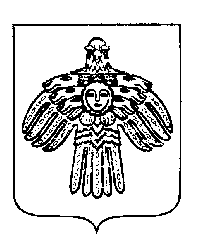 СОВЕТ МУНИЦИПАЛЬНОГО РАЙОНА «ПЕЧОРА»